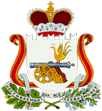 СОВЕТ ДЕПУТАТОВ БОЛТУТИНСКОГО СЕЛЬСКОГО ПОСЕЛЕНИЯГЛИНКОВСКОГО РАЙОНА СМОЛЕНСКОЙ ОБЛАСТИРЕШЕНИЕот «26» октября 2023 года                                                             № 66Об утверждении Плана ремонта дорог улично-дорожной сети Болтутинского сельского поселения Глинковского района Смоленской области на 2024 годВ соответствии с Федеральным законом от 06.10.2003 № 131-ФЗ «Об общих принципах организации местного самоуправления в Российской Федерации», Федеральным законом от 08.11.2007 № 257-ФЗ «Об автомобильных дорогах и о дорожной деятельности в Российской Федерации и о внесении изменений в отдельные законодательные акты Российской Федерации», Уставом Болтутинского сельского поселения Глинковского района Смоленской области, Совет депутатов Болтутинского сельского поселения Глинковского района Смоленской области РЕШИЛ:Утвердить План ремонта дорог улично-дорожной сети Болтутинского сельского поселения Глинковского района Смоленской области на 2024 год (прилагается). Настоящее решение вступает в силу с момента подписания. Глава муниципального образования Болтутинского сельского поселения Глинковского района Смоленской области                                   О.П. Антипова Приложение к решению Совета депутатов Болтутинского сельского поселения  Глинковского района Смоленской области от 26.10.2023г. № 66План ремонта дорог улично-дорожной сети Болтутинского сельского поселения Глинковского района Смоленской области на 2024 год№п\пНаименование населенного пункта Вид ремонта (полностью/частично)1.Подъезд к кладбищу д. Ясенок  ПГС. Частично. 2.д. ОзеренскЧастично 3.д. Бердники  Асфальт. Частично4. д. Березкино Асфальт. Частично 5.д. Болтутино, ул. Промышленная Асфальт. Частично6.д. Болтутино, ул. Энергетиков Отсыпка. Частично7.д. РукиноОтсыпка. Частично8.д. Болтутино, ул. ПолеваяОтсыпка. Частично